                                       ПРОЄКТ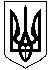 УКРАЇНАМАЛИНСЬКА МІСЬКА  РАДАЖИТОМИРСЬКОЇ ОБЛАСТІ                          Р І Ш Е Н Н я          малинської МІСЬКОЇ ради( -ї сесії восьмого скликання)від  серпня  2022 року №  Про схвалення Меморандуму про взаєморозуміння          Відповідно до Закону України «Про місцеве самоврядування в Україні», з метою сприяння розвитку інвестиційної діяльності, міська рада                      В И Р І Ш И Л А:1.  Схвалити Меморандум про взаєморозуміння між Oxfam та Малинською міською радою (додається).2. Уповноважити міського голову Олександра СИТАЙЛА підписати зазначений меморандум від імені Малинської міської ради.3. Контроль за виконанням даного рішення покласти на постійну комісію з питань фінансів, бюджету, планування соціально-економічного розвитку, інвестицій та міжнародного співробітництва.Міський голова                                                                     Олександр СИТАЙЛОСвітлана ТИМОШЕНКО